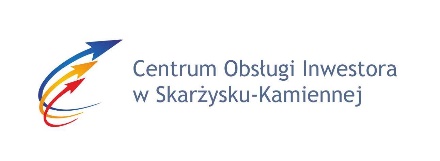 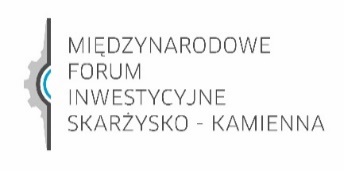 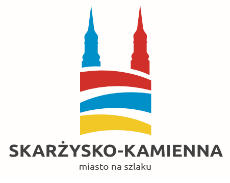 Formularz zgłoszeniowy do konkursuSuper Start up 2019Dane identyfikujące Uczestnika KonkursuImię i nazwisko Uczestnika/ Uczestników (w przypadku Zespołu proszę podać dodatkowo nazwę Zespołu)……………………………………………………………………………………………………………………………………………………………………………………………………………………………………Tytuł Projektu (nie więcej niż 1000 znaków ze spacjami).…………………………………………………………………………………………………………………………………………………………………………………………………………………………………..Imię i nazwisko osoby upoważnionej do kontaktowania się z Organizatorem w sprawie Konkursu…………………………………………………………………………………………………………………Numer telefonu osoby upoważnionej do kontaktowania się z Organizatorem w sprawie Konkursu………………………………………………………………………………………………………………Adres poczty elektronicznej osoby upoważnionej do kontaktowania się z Organizatorem w sprawie Konkursu………………………………………………………………………………………………………………..Adres strony internetowej Uczestnika Konkursu ………………………………………………………………………………………………………………....Informacje o Projekcie Obszar działalności gospodarczej (np. PKD) lub krótkie wskazanie dziedziny, branży, której dotyczy Projekt (nie więcej niż 1000 znaków ze spacjami). ……………………………………………………………………………………………………………………………………………………………………………………………………………………………………………………………………………………………………………………………………………………..Cel planowanego przedsięwzięcia (nie więcej niż 2000 znaków ze spacjami)…………………………………………………………………………………………………………………………………………………………………………………………………………………………………………………………………………………………………………………………………………………………………………………………………………………………………………………………………………………………………………………………………………………………………………………………..Opis planowanego przedsięwzięcia. Z opisu powinno jasno wynikać co jest przedmiotem przedsięwzięcia oraz jakich rezultatów należy się spodziewać po jego wdrożeniu (nie więcej niż 7000 znaków ze spacjami). …………………………………………………………………………………………………………………………………………………………………………………………………………………………………………………………………………………………………………………………………………………………………………………………………………………………………………………………………………………………………………………………………………………………………………………………………………………………………………………………………………………………………………….Wskaż innowacyjne aspekty planowanego przedsięwzięcia. Wskaż czym Twoje przedsięwzięcie różni się od innych produktów lub usług dostępnych obecnie na rynku i w jakim zakresie jest ono konkurencyjne w stosunku do dostępnych rozwiązań (nie więcej niż 4000 znaków ze spacjami).………………………………………………………………………………………………………………………………………………………………………………………………………………………………………………………………………………………………………………………………………………………Wskaż rynek dla planowanego przedsięwzięcia. Kim będą nabywcy produktów lub usług wytwarzanych w związku z realizacją Twojego przedsięwzięcia, do kogo kierujesz swoją ofertę? (nie więcej niż 4000 znaków).………………………………………………………………………………………………………………………………………………………………………………………………………………………………………………………………………………………………………………………………………………………………………………………………………………………………………………………………………………………………………………………………………………………………………………………………………………………………………………………………………………………………………………Przedstaw plan wdrożenia Projektu. W jaki sposób zamierzasz doprowadzić do wprowadzenia na rynek swojego Projektu (nie więcej niż 4000 znaków).………………………………………………………………………………………………………………………………………………………………………………………………………………………………………………………………………………………………………………………………………………………………………………………………………………………………………………………………………………………………………………………………………………………………………………………………………………………………………………………………………………………………………………………………………………………………………………………………………………………………………………………………………………………………………………………………………………………………………………………………………………………………………………………………………………………………………………………………………………………………………………………………………………………………………………………………………………………………………….Link (adres) do prezentacji multimedialnej (filmu) Projektu …………………………………………………………………………………………………………………Przedstaw szacowany budżet Projektu zawierający co najmniej najważniejsze koszty, które trzeba ponieść aby wdrożenie Projektu było możliwe oraz planowane przychody ze sprzedaży produktów i usług. Wykaż czy realizacja Projektu pozwoli uzyskać rozsądny zysk ? (nie więcej niż 5000 znaków ze spacjami).………………………………………………………………………………………………………………………………………………………………………………………………………………………………………………………………………………………………………………………………………………………………………………………………………………………………………………………………………………………………………………………………………………………………………………………………………………………………………………………………………………………………………………………………………………………………………………………………………………………………………………………………………………………………………………………………………………………………………………………………………………………………………………………………………Oświadczenia Uczestnika Uczestnik akceptuje bez zastrzeżeń warunki Regulaminu Konkursu.Uczestnik Konkursu poprzez złożenie formularza zgłoszeniowego potwierdza prawidłowość i zgodność z prawem podanych informacji. Każdy Uczestnik zgłaszający Projekt wyraża zgodę na przetwarzanie danych osobowych w rozumieniu Ustawy z dnia 29 sierpnia 1997 r. o ochronie danych osobowych (tekst jednolity: Dz. U. 2016 r., poz. 922 ze zm.). Dane osobowe uczestnika Konkursu oraz jego rodziców/ opiekunów prawnych są zbierane i zostaną wykorzystane w celu prawidłowego przeprowadzenia konkursu. Dane osobowe nagrodzonych uczestników mogą być przekazane osobom trzecim, jak i podlegać publikacji w ramach realizacji konkursu przez Organizatora. Biorąc udział w Konkursie, Uczestnicy wyrażają zgodę na przechowywanie, przetwarzanie i wykorzystanie przez Organizatora Konkursu lub podmiot przez niego upoważniony, danych osobowych w celu prawidłowego przeprowadzenia konkursu (zgodnie z Rozporządzeniem Parlamentu Europejskiego i Rady UE 2016/679 z dnia 27 kwietnia 2016 r. w sprawie ochrony osób fizycznych w związku z przetwarzaniem danych osobowych i w sprawie swobodnego przepływu takich danych oraz uchylenia dyrektywy 95/46 (ogólne rozporządzenie o ochronie danych). Wyrażenie zgody na przetwarzanie danych osobowych jest dobrowolne, a Uczestnik Konkursu ma prawo w każdym czasie cofnąć zgodę na przetwarzanie swoich danych osobowych. Uczestnikom Konkursu przysługuje prawo wglądu w ich dane osobowe, prawo ich poprawiania. Organizator zastrzega sobie prawo do opublikowania imion, nazwisk, zdjęć i informacji o Uczestnikach, a w szczególności o zwycięzcach Konkursu. Wszystkie dane uczestników będą wyłącznie wykorzystane do celów konkursu. Przystępując do konkursu uczestnik oświadcza, że zapoznał się z regulaminem i akceptuje jego warunki.Uczestnik wyraża zgodę na analizę danych przedstawionych w zgłoszeniu przez członków Kapituły Konkursu. Numer rachunku bankowego Uczestnika: ……………………………………………………………………..